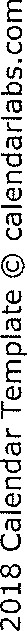 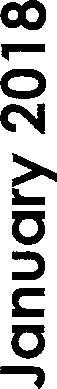 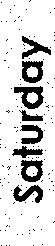 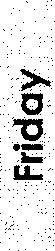 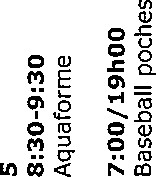 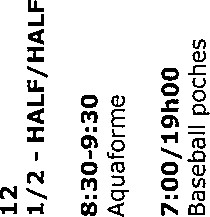 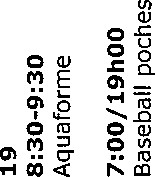 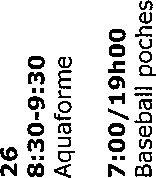 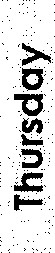 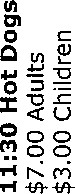 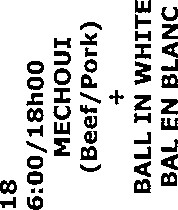 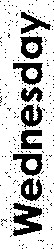 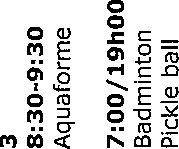 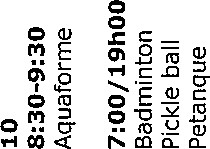 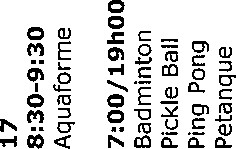 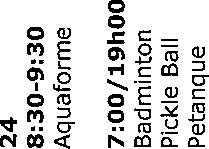 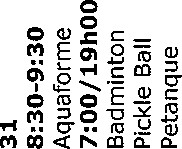 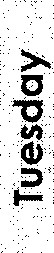 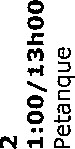 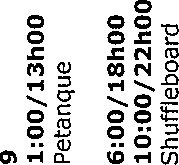 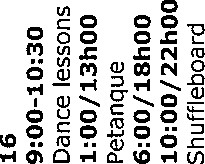 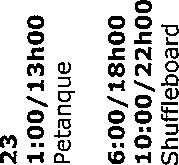 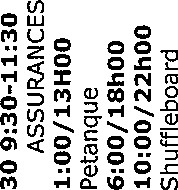 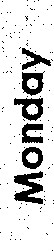 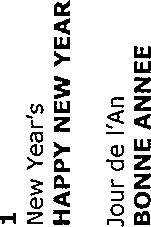 οο δ5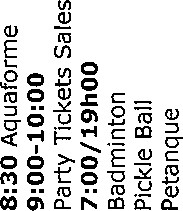 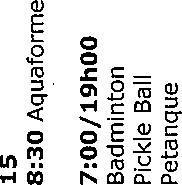 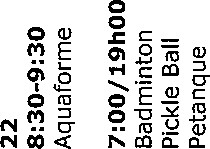 ω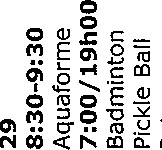 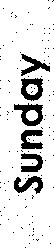 